Α΄, ΙΙ.1 ΕΞΩΤΕΡΙΚΑ ΠΡΟΒΛΗΜΑΤΑ ΚΑΙ ΑΝΑΔΙΟΡΓΑΝΩΣΗ ΤΟΥ ΚΡΑΤΟΥΣ . Ο ΙΟΥΣΤΙΝΙΑΝΟΣ ΚΑΙ ΤΟ ΕΡΓΟ ΤΟΥ. 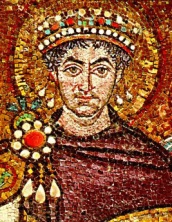  Α.  Η ΠΟΛΙΤΙΚΗ ΤΟΥ ΙΟΥΣΤΙΝΙΑΝΟΥΒ. ΕΣΩΤΕΡΙΚΗ ΠΟΛΙΤΙΚΗ Αναφορικά με το ΚράτοςΚαταστέλλει την εξέγερση των δήμων του Ιπποδρόμου και του λαού (Στάση του Νίκα 532)Περιορίζει τη δύναμη των δήμων και των μεγάλων γαιοκτημόνων προς όφελος των ελεύθερων αγροτών.Τι ήταν οι δήμοι; Αρχικά ήταν αθλητικά σωματεία που οργάνωναν τους αγώνες στον ιππόδρομο. Στη συνέχεια μετασχηματίστηκαν σε πολιτικές οργανώσεις.  Είχαν ηγεσία, οργανωμένα μέλη και οπαδούς. Ορισμένες φορές αναλάμβαναν και άλλα καθήκοντα (άμυνα της πόλης, ανοικοδόμηση τειχών). Από τον 5ο αιώνα επικράτησαν οι Βένετοι (γαλάζιο έμβλημα) και οι Πράσινοι. Αναφορικά με την εκκλησίαΚαταδιώκει τους αιρετικούς και τους ειδωλολάτρες= «εθνικούς»Κλείνει τη Νεοπλατωνική Ακαδημία της Αθήνας (529).Διαδίδει το Χριστιανισμό σε λαούς του Καυκάσου και της Ανατολικής Αφρικής.Αναφορικά με τη νομοθεσία, εκδίδει τον Ιουστινιάνειο Κώδικα (συλλογή προγενέστερων αυτοκρατορικών νόμων),τον Πανδέκτη (γνώμες Ρωμαίων νομικών),τις Εισηγήσεις (εγχειρίδιο για αρχάριους φοιτητές της Νομικής),τις Νεαρές (νέοι νόμοι μετά το 534, γραμμένοι στα ελληνικά).  Ο Ιουστινιανός αναθεώρησε και κωδικοποίησε το ρωμαϊκό δίκαιο. - Για ποιο λόγο; εξαιτίας της πληθώρας και των αντιφάσεων των νόμων. - Με ποιο στόχο;  την πιο ομαλή απονομή της δικαιοσύνης. Ποια η  σημασία του  ιουστινιάνειου Δικαίου σήμερα;  Αποτελεί τη βάση του Δικαίου της Νεότερης Ευρώπης! Γ. ΕΞΩΤΕΡΙΚΗ ΠΟΛΙΤΙΚΗΣτη Δύση στόχος είναι η ανόρθωση της ρωμαϊκής εξουσίαςΚαταλύει το Βανδαλικό Κράτος στη Βόρεια Αφρική (533-534).Πολεμά σκληρά για πολλά χρόνια ενάντια στο Οστρογοτθικό Βασίλειο στην Ιταλία (535-555).Ανακαταλαμβάνει μέρος του Βησιγοτθικού Βασιλείου στην Ν.Α. Ισπανία.Στην Ανατολή στόχος είναι η επανάκτηση βυζαντινών εδαφώνΠολεμά εναντίον του Πέρση βασιλιά Χοσρόη Α΄.Συνθηκολογεί με αυτόν το 562.Στην περιοχή του Δούναβη στόχος είναι η απόκρουση εισβολώνΧτίζει φρούρια.εξαγοράζει την ειρήνη.Δεν αναχαιτίζει, ωστόσο, τις εισβολές Σλάβων και άλλων λαών.Δ. ΚΤΙΣΜΑΤΑ ΚΑΙ ΑΓΙΑ ΣΟΦΙΑΚατασκευάστηκαν έργα οχυρωματικά, κοινής ωφέλειας και θρησκευτικά.ΑΓΙΑ ΣΟΦΙΑΕίναι το λαμπρότερο κτίσμα της βυζαντινής τέχνης.Ο αρχιτεκτονικός της ρυθμός είναι βασιλική με τρούλο (συνδυασμός μακρόστενου και κυκλικού ή πολυγωνικού κτιρίου).Αρχιτέκτονες ήταν ο Ανθέμιος (από τις Τράλλεις) και ο Ισίδωρος (από τη Μίλητο).Η κατασκευή της διήρκεσε πέντε χρόνια (532-537).Το κεντρικό κτίριο (76μ.Χ71μ.) σχηματίζουν τέσσερις πεσσοί (τετράγωνοι κίονες) που συνδέονται με τόξα. Τα τόξα σχηματίζουν ημισφαιρικά τρίγωνα και αυτά ένα στεφάνι πάνω στο οποίο στηρίζεται ο τρούλος.ΔΡΑΣΤΗΡΙΟΤΗΤΕΣ ΕΜΠΕΔΩΣΗΣ1)Να επιλέξετε τη σωστή απάντηση2) Αφού διαβάσετε το διάλογο του Ιουστινιανού με τους αρχιτέκτονες, Ανθέμιο και Ισίδωρο (όπως αυτός εμφανίζεται από τον Μ.Καραγάτση στο μυθιστόρημά του «Σέργιος και Βάκχος»), να εντοπίσετε το κίνητρο και το σκεπτικό με το οποίο ο αυτοκράτορας αναθέτει την κατασκευή του περίλαμπρου ναού της Αγίας Σοφίας στους δύο αρχιτέκτονες.